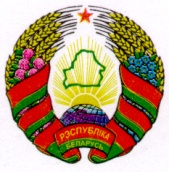 ГОРАЦКI РАЕННЫ                                              ГОРЕЦКИЙ РАЙОННЫЙСАВЕТ ДЭПУТАТАЎ                                          СОВЕТ ДЕПУТАТОВ	            МАСЛАКОЎСКI  СЕЛЬСКI			          МАСЛАКОВСКИЙ СЕЛЬСКИЙ   САВЕТ ДЭПУТАТАЎ 				          СОВЕТ ДЕПУТАТОВ	            РАШЭННЕ			                           РЕШЕНИЕ29.12.2016 г.   № 12-8 в.Маслакi	                                                                                      д.МаслакиО бюджете сельсовета на 2017 годНа основании пункта 3 статьи 100 Бюджетного кодекса Республики Беларусь,  подпункта 1.2 пункта 1 статьи 17 Закона Республики Беларусь от 4 января 2010 года «О местном управлении и самоуправлении в Республике Беларусь»  Маслаковский сельский Совет депутатов РЕШИЛ:1. Утвердить бюджет  сельсовета на 2017 год по  расходам в сумме  64 872,00 белорусского рубля (далее – рубль) исходя из прогнозируемого объема доходов в сумме 64 872,00 рубля.Установить предельный размер дефицита бюджета сельсовета на конец  года в сумме 0 (ноль) рублей.2.  Установить на 2017 год:доходы бюджета сельсовета в сумме 64 872,00 рубля согласно приложению 1;расходы бюджета сельсовета в сумме 64 872,00 рубля по функциональной классификации бюджета по разделам, подразделам и видам расходов согласно приложению 2;распределение бюджетных назначений по Маслаковскому сельскому исполнительному комитету (далее – сельисполком) в соответствии с ведомственной классификацией расходов бюджета сельсовета и функциональной классификацией расходов бюджета согласно приложению 3;перечень государственных программ и подпрограмм, финансирование которых предусматривается за счет средств бюджета сельсовета, в разрезе ведомственной классификации расходов бюджета сельсовета и функциональной классификации расходов бюджета согласно приложению 4.3. Установить размер оборотной кассовой наличности по бюджету сельсовета на 1 января 2018 г. в сумме 550,00  рубля.4. Создать в 2017 году в расходной части бюджета сельсовета резервный фонд Маслаковского сельисполкома и установить его в размере 441,00 рубля. 5. Сельисполкому принять меры, необходимые для реализации настоящего решения.6. Опубликовать настоящее решение на официальном сайте Горецкого районного исполнительного комитета в глобальной компьютерной сети Интернет.7. Настоящее решение вступает в силу с 1 января 2017 г.Председатель                                                                            В.И. СойкинПриложение 1к решению Маслаковскогосельского Совета депутатов                                                                            29.12.2016   № 12-8 Доходы бюджета сельсовета                                      (рублей)  Приложение 2к решению Маслаковскогосельского Совета депутатов                                                                            29.12.2016   № 12-8Расходы бюджета сельсовета  по функциональной классификации расходов бюджета по разделам, подразделам и видам                                                                                                             (рублей)Приложение 3к решению Маслаковского сельского Совета депутатов                                                                          29.12.2016   № 12-8Распределение бюджетных назначений по Маслаковскому сельскому исполнительному комитету в соответствии с ведомственной классификацией расходов  бюджета  сельсовета и функциональной классификацией расходов бюджета                                                                                                                    (рублей)                                                                           Приложение 4к решению Маслаковского      сельского Совета депутатов                                                                           29.12.2016  № 12-8Переченьгосударственных программ и подпрограмм, финансирование которых предусматривается за счет средств бюджета сельсовета, вразрезе ведомственной классификации расходов бюджета сельсовета и функциональной классификации расходов бюджета                                                                                                     (рублей)НаименованиеГруппаПодгруппаВид РазделПодразделСумма1234567НАЛОГОВЫЕ ДОХОДЫ100000054 524,00НАЛОГИ НА ДОХОДЫ И ПРИБЫЛЬ110000046 960,00Налоги на доходы, уплачиваемые физическими лицами111000046 960,00Подоходный налог с физических лиц111010046 960,00НАЛОГИ НА СОБСТВЕННОСТЬ13000007 439,00Налоги на недвижимое имущество13100006 052,00Земельный налог13108006 052,00Налоги на остаточную стоимость имущества13200001 387,00Налог на недвижимость13209001 387,00ДРУГИЕ НАЛОГИ, СБОРЫ (ПОШЛИНЫ) И ДРУГИЕ НАЛОГОВЫЕ ДОХОДЫ 1600000125,00Другие налоги, сборы (пошлины) и другие налоговые доходы 1610000125,00Государственная пошлина1613000125,00НЕНАЛОГОВЫЕ ДОХОДЫ3000000605,00ДОХОДЫ ОТ ИСПОЛЬЗОВАНИЯ ИМУЩЕСТВА, НАХОДЯЩЕГОСЯ В ГОСУДАРСТВЕННОЙ СОБСТВЕННОСТИ31000005,00Доходы от размещения денежных средств бюджетов31100005,00Проценты за пользование денежными средствами бюджетов31138005,00ПРОЧИЕ НЕНАЛОГОВЫЕ ДОХОДЫ3400000600,00Прочие неналоговые доходы3410000600,00Добровольные взносы (перечисления)3415400600,00БЕЗВОЗМЕЗДНЫЕ  ПОСТУПЛЕНИЯ40000009 743,001234567БЕЗВОЗМЕЗДНЫЕ  ПОСТУПЛЕНИЯ ОТ ДРУГИХ БЮДЖЕТОВ БЮДЖЕТНОЙ СИСТЕМЫ РЕСПУБЛИКИ БЕЛАРУСЬ43000009 743,00Текущие безвозмездные поступления от других бюджетов бюджетной системы Республики Беларусь43100009 743,00Дотации43160009 743,00ВСЕГО доходов000000064 872,00НаименованиеРазделПодразделВидСумма12345ОБЩЕГОСУДАРСТВЕННАЯ ДЕЯТЕЛЬНОСТЬ01000053 367,00Государственные органы общего назначения01010042 216,00Органы местного управления и самоуправления01010442 216,00Резервные фонды010900441,00Резервные фонды  местных исполнительных и распорядительных органов010904441,00Другая общегосударственная деятельность01100010 110,00Иные общегосударственные вопросы01100310 110,00Межбюджетные трансферты011100600,00Трансферты бюджетам других уровней011101600,00ЖИЛИЩНО-КОММУНАЛЬНЫЕ УСЛУГИ И ЖИЛИЩНОЕ СТРОИТЕЛЬСТВО06000011 505,00Благоустройство населенных пунктов06030011 505,00ВСЕГО расходов00000064 872,00НаименованиеГлаваРазделПодразделВидОбъем финансирования123456Маслаковский сельский исполнительный комитет 01000000064 872,00Общегосударственная деятельность01001000053 367,00Государственные органы общего назначения01001010042 216,00Органы местного управления и самоуправления01001010442 216,00Резервные фонды010010900441,00Резервные фонды  местных исполнительных и распорядительных органов010010904441,00Другая общегосударственная деятельность01001100010 110,00Иные общегосударственные вопросы01001100310 110,00Межбюджетные трансферты010011100600,00Трансферты бюджетам других уровней010011101600,00Жилищно-коммунальные услуги и жилищное строительство01006000011 505,00Благоустройство населенных пунктов01006030011 505,00ВСЕГО расходов00000000064 872,00Наименование государственной программы, подпрограммыНаименование раздела по функциональной классификации расходовРаспорядитель средствОбъем финансирования12341. Государственная программа «Комфортное жилье и благоприятная среда» на 2016-2020 годы, утвержденная постановлением Совета Министров Республики Беларусь от 21 апреля 2016 г. № 326 (Национальный правовой Интернет-портал Республики Беларусь, 19.05.2016, 5/42062):подпрограмма  «Обеспечение качества и доступности услуг»Жилищно-коммунальные услуги и жилищное строительствоМаслаковский сельский исполнительный комитет11 505,00Итого по программе11 505,00